District Equity Activity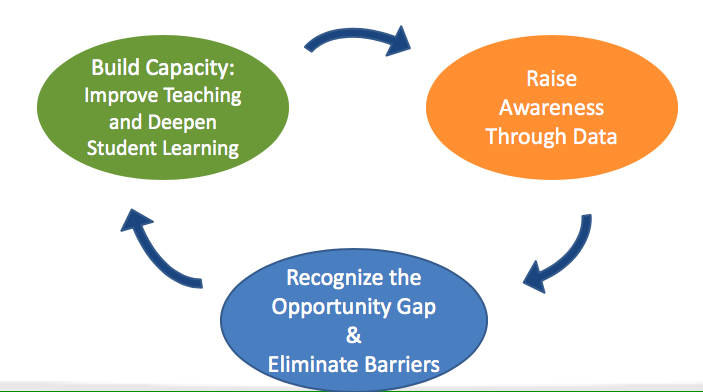 Raise awareness of disparities through data:	Using data you brought today (School Report Card, screening data, or other data), look at historically underserved student populations at your school.First:What trends do you notice? Is there variability among data sources?What initiatives have you already undertaken?What can you celebrate?GroupsIndividualsWhat gaps do you still have and why do you think they persist?What other data do you need to look at to really look into the diverse needs of your community?What needs to be addressed?